   师达中学2016年英语测试试卷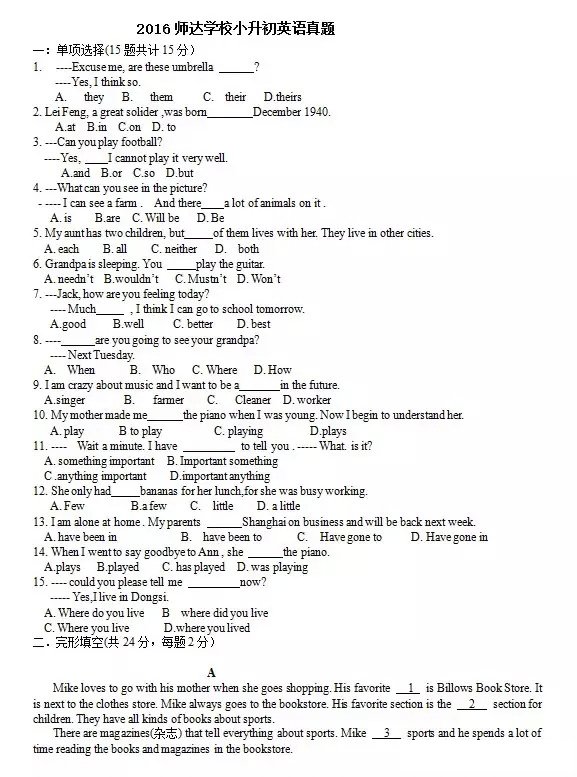 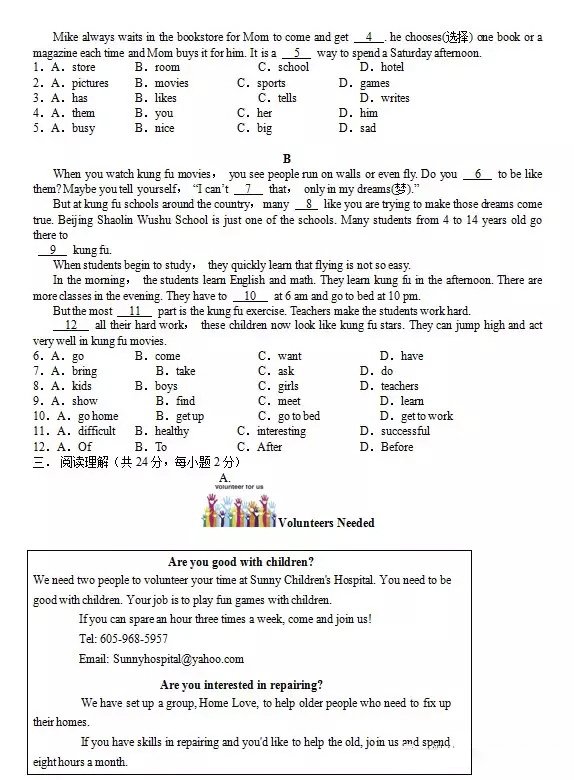 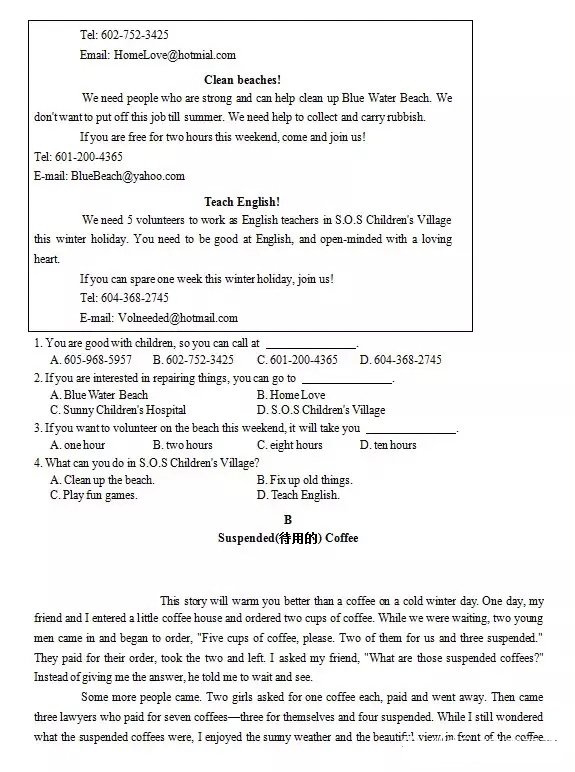 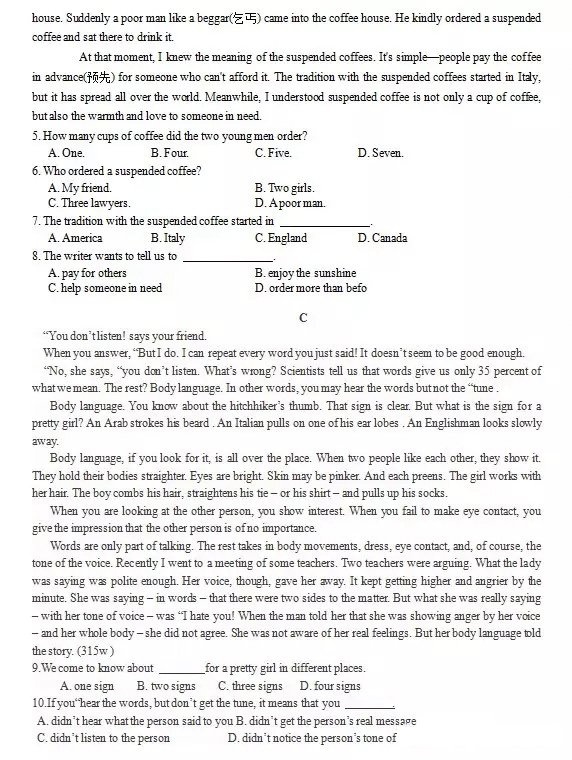 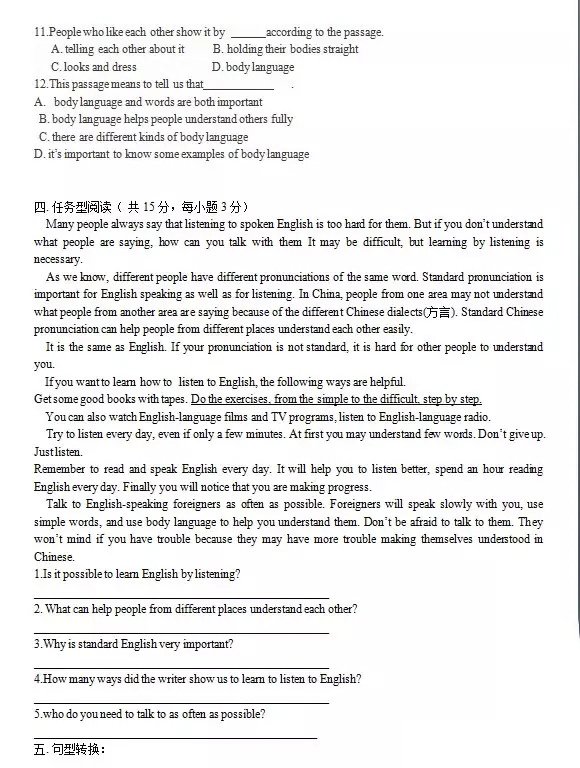 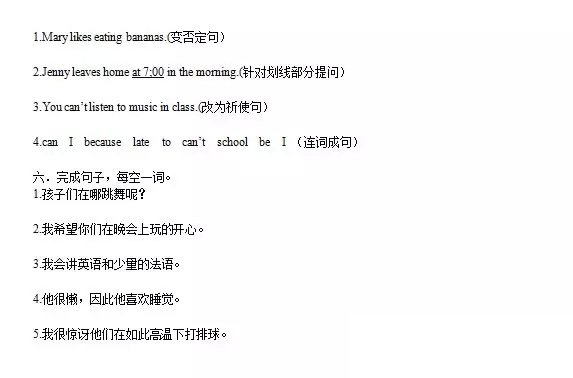 扫一扫关注北京小升初网官方微信（ID：bjxschu）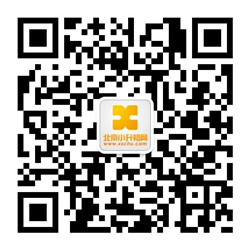 